Lampiran 2Surat Nomor	:	B/3221/L8.3.1/KH.00.00/2019Tanggal	:	22Juli 2019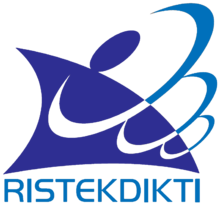 FORMULIR PENDAFTARAN BEASISWA PPALLDIKTIWILAYAH VIII TAHUN ANGGARAN 2019Bersama ini mengajukan permohonan sebagai calon penerima Beasiswa PPA LLDIKTIWilayah VIII Tahun Anggaran 2019 dengan data pendukung sebagai berikut:Fotokopi KTPFotokopi Kartu KeluargaFotokopi KTM dan KRS semester genap TA 2018/2019Fotokopi transkrip nilai (IPK) yang disahkan oleh perguruan tinggi dengan IPK minimal 3,00Fotokopi piagam atau bukti prestasi lainnya pada bidang ko-kurikuler dan/atau ekstra kurikuler (jika ada)Surat Pernyataan bermaterai Rp6.000,- tidak menerima beasiswa/bantuan biaya pendidikan lainRekomendasi dari pimpinan Fakultas/Jurusan/Departemen………………………….., ………………… 2019	Hormat kami	……………………………………………………….Lampiran 3Surat Nomor	:B/3221/L8.3.1/KH.00.00/2019Tanggal	:	22Juli 2019SURAT PERNYATAANTIDAK SEDANG MENERIMA BEASISWA/BANTUAN BIAYA PENDIDIKAN LAINDARI SUMBER APBN/APBDYang bertanda tangan di bawah ini:Nama Lengkap	:	NIM	:Perguruan Tinggi	:Fakultas	:	Program Studi	:	Tempat, Tanggal Lahir	:	Alamat	:	Telepon Seluler	:	Dengan ini menyatakan bahwa saya tidak sedang menerima beasiswa/bantuan biaya pendidikan lain dari sumber APBN/APBD manapun.Surat Pernyataan ini saya buat dengan sebenar-benarnya dan penuh kesadaran, tanpa paksaan dan tekanan dari pihak manapun. Saya bersedia mengembalikan dana beasiswa, menerima sanksi akademik maupun sanksi hukum apabila saya terbukti sedang menerima beasiswa/bantuan biaya pendidikan lain dari APBN/APBD lainnya.Demikian surat pernyataan ini saya buat sebagai salah satu persyaratan permohonan Beasiswa PPA LLDIKTIWilayah VIII Tahun Anggaran 2019.Mengetahui,	………………………., ……………….. 2019Pimpinan Perguruan Tinggi	Yang menyatakanBidang KemahasiswaanTanda tangan + stempel PT	Materai Rp6.000,- + ttd…………………………………………….	……………………………………………………NIP/NIDN. ……………………………	NIM. ……………………………………………DATA PRIBADIDATA PRIBADIDATA PRIBADINama (sesuai KTP):Tempat, Tanggal Lahir:Jenis Kelamin:Agama:Telepon Rumah/Seluler:Alamat Rumah:PENDIDIKANPENDIDIKANPENDIDIKANPerguruan Tinggi:Fakultas:Program Studi:NIM:Semester:Tahun Angkatan:IP Kumulatif:DATA KELUARGADATA KELUARGADATA KELUARGANama Ayah:Pekerjaan Ayah:Nama Ibu:Pekerjaan Ibu:Jumlah Tanggungan:Penghasilan rata-rata orang tua/tahun:Prestasi: